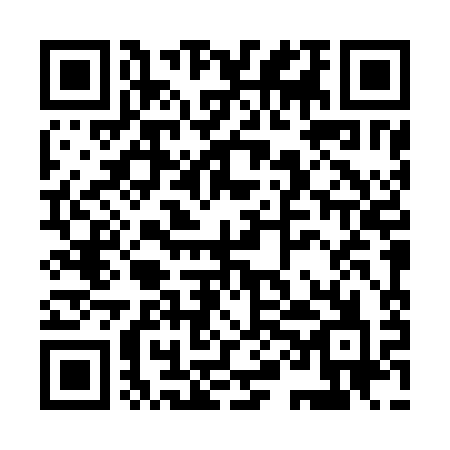 Ramadan times for Acerenza, ItalyMon 11 Mar 2024 - Wed 10 Apr 2024High Latitude Method: Angle Based RulePrayer Calculation Method: Muslim World LeagueAsar Calculation Method: HanafiPrayer times provided by https://www.salahtimes.comDateDayFajrSuhurSunriseDhuhrAsrIftarMaghribIsha11Mon4:434:436:1412:064:135:595:597:2512Tue4:414:416:1212:064:146:006:007:2613Wed4:404:406:1112:064:156:016:017:2714Thu4:384:386:0912:054:166:026:027:2815Fri4:364:366:0712:054:176:036:037:2916Sat4:344:346:0612:054:176:046:047:3117Sun4:334:336:0412:044:186:056:057:3218Mon4:314:316:0212:044:196:076:077:3319Tue4:294:296:0112:044:206:086:087:3420Wed4:274:275:5912:044:216:096:097:3521Thu4:254:255:5712:034:216:106:107:3622Fri4:244:245:5612:034:226:116:117:3823Sat4:224:225:5412:034:236:126:127:3924Sun4:204:205:5312:024:246:136:137:4025Mon4:184:185:5112:024:256:146:147:4126Tue4:164:165:4912:024:256:156:157:4227Wed4:144:145:4812:014:266:166:167:4428Thu4:134:135:4612:014:276:176:177:4529Fri4:114:115:4412:014:286:186:187:4630Sat4:094:095:4312:014:286:196:197:4731Sun5:075:076:411:005:297:207:208:491Mon5:055:056:391:005:307:217:218:502Tue5:035:036:381:005:307:227:228:513Wed5:015:016:3612:595:317:237:238:534Thu4:594:596:3412:595:327:257:258:545Fri4:584:586:3312:595:337:267:268:556Sat4:564:566:3112:595:337:277:278:567Sun4:544:546:3012:585:347:287:288:588Mon4:524:526:2812:585:357:297:298:599Tue4:504:506:2612:585:357:307:309:0010Wed4:484:486:2512:575:367:317:319:02